
สมุดบันทึกเวลาเรียน
กิจกรรมบำเพ็ญประโยชน์


ชั้นมัธยมศึกษาปีที่ 4

ครูผู้รับผิดชอบ
1. ว่าที่ร้อยตรีหญิงอรุณี  เขตนิมิต
2.นางสาวจีราวรรณ  บุญเรือง

ภาคเรียนที่ 2  ปีการศึกษา 2564
โรงเรียนพอกพิทยาคม รัชมังคลาภิเษก
สำนักงานเขตพื้นที่การศึกษามัธยมศึกษาศรีสะเกษ ยโสธร

สมุดบันทึกเวลาเรียน
กิจกรรมบำเพ็ญประโยชน์


ชั้นมัธยมศึกษาปีที่ 5

ครูผู้รับผิดชอบ
สิบเอกหญิงปทิตา   บุญประกอบ


ภาคเรียนที่ 2  ปีการศึกษา 2564
โรงเรียนพอกพิทยาคม รัชมังคลาภิเษก
สำนักงานเขตพื้นที่การศึกษามัธยมศึกษาศรีสะเกษ ยโสธร

สมุดบันทึกเวลาเรียน
กิจกรรมบำเพ็ญประโยชน์


ชั้นมัธยมศึกษาปีที่ 4

ครูผู้รับผิดชอบ
นางปนิดา   ทวีชาติ


ภาคเรียนที่ 2  ปีการศึกษา 2564
โรงเรียนพอกพิทยาคม รัชมังคลาภิเษก
สำนักงานเขตพื้นที่การศึกษามัธยมศึกษาศรีสะเกษ ยโสธร
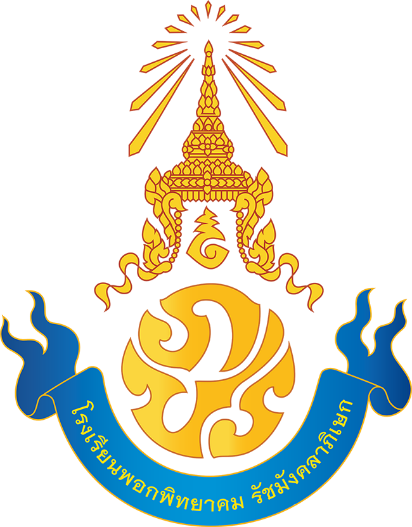 ประวัติความเป็นมาของกิจกรรมผู้บำเพ็ญประโยชน์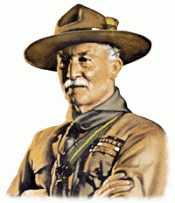             Lord Baden Powell ผู้ก่อตั้ง กิจการลูกเสือ (Boy Scouts) ได้ก่อตั้งกิจการผู้บำเพ็ญประโยชน์  (Girl Guides) ขึ้นในสหราชอาณาจักร ในปี  พ.ศ.2453  (ค.ศ. 1910) และให้ Ms. Agnes Powell พี่สาวเป็นผู้ดูแลกิจการ Girl Guides ต่อมา Ms. Agnes Baden- Powell เป็นผู้บำเพ็ญประโยชน์คนแรกของโลก และต่อมาได้ดำรงตำแหน่งเป็นนายกสมาคมผู้บำเพ็ญประโยชน์แห่งประเทศอังกฤษ (The Girl Guides Association of United Kingdom)“ ผู้บำเพ็ญประโยชน์ ” (Girl Guide) หมายถึง ผู้ที่ฝึกฝนตนเองให้พร้อมที่จะแนะนำและช่วยเหลือผู้อื่นเสมอ โดยการฝึกทักษะต่างๆ ให้มีความพร้อมทั้งด้านร่างกาย สติปัญญา อารมณ์ สังคม และคุณธรรม มีคำปฏิญาณ และกฎ 10 ข้อ เป็นเครื่องยึดเหนี่ยวให้ปฏิบัติตนเป็นพลเมืองดี โดยมีการจัดองค์กรการบริหารตามข้อบังคับและนโยบายขององค์การผู้บำเพ็ญประโยชน์แห่งโลก ( The World Association of Girl Guides and Girl Scouts ) ในปี พ.ศ. 2545 มีประเทศที่เป็นสมาชิกผู้บำเพ็ญประโยชน์อยู่ทั่วโลก 144 ประเทศ 		ในประเทศไทย คุณหญิงกนก สามเสน วิล ได้นำกิจกรรมนี้เข้ามาเมื่อ พ.ศ. 2500 ใช้ชื่อองค์การว่าสมาคมผู้บำเพ็ญประโยชน์แห่งประเทศไทย ( The World Association of Thailand ) จดทะเบียนเป็นสมาคมฯ เมื่อ 21 พฤษภาคม พ.ศ. 2501 สมเด็จพระนางเจ้าสิริกิติ์ พระบรมราชินีนาถ ทรงรับอยู่ในพระบรมราชินูปถัมภ์ เมื่อ 16 มกราคม พ.ศ. 2506 และองค์การผู้บำเพ็ญประโยชน์แห่งโลกรับเข้าเป็นสมาชิกโดยสมบูรณ์ในปี พ.ศ.2515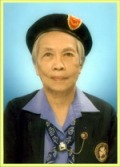 วัตถุประสงค์   เพื่อให้เด็กผู้หญิงและเยาวสตรีมีอุปนิสัยที่ดีตามแนวทางของคำปฏิญาณและกฎมีทักษะชีวิตที่เหมาะสมกับสังคมในปัจจุบันและอนาคตเป็นผู้นำและผู้ตามที่ดีในระบอบประชาธิปไตยรู้จักช่วยเหลือผู้อื่น และบำเพ็ญตนให้เป็นประโยชน์ต่อสังคม
การใช้วิธีการของผู้บำเพ็ญประโยชน์ในการฝึกสมาชิก (Methods) 
 	กิจกรรมผู้บำเพ็ญประโยชน์ เป็นกระบวนการในการทำงานเพื่อให้เด็กผู้หญิงและเยาวสตรีมีโอกาสเท่าเทียมกันในการพัฒนาตนเองให้เต็มตามศักยภาพ ซึ่งวิธีการของผู้บำเพ็ญประโยชน์ มี 9 วิธีการ ดังนี้ยึดมั่นในคำปฏิญาณและกฎ  (Promise and law)ระบบหมู่ (The Patrol System)การเรียนรู้โดยการลงมือทำ (Learning by doing)การพัฒนาตนเองให้ก้าวหน้า (Progressive Development)ความร่วมมือระหว่างผู้ใหญ่และเด็ก (Active Co-operation between Youths and Adults)การใช้สัญลักษณ์ร่วมกัน (Symbolism)กิจกรรมกลางแจ้ง (Outdoor activities)การบำเพ็ญประโยชน์ต่อชุมชน (Community Service)ประสบการณ์นานาชาติ (International Experiences)ขอบข่ายการพัฒนา ในการฝึกจะต้องให้สมาชิกได้รับการพัฒนาทุกด้าน คือร่างกาย (PHYSICAL)อารมณ์ (EMOTIONAL)สังคม (SOCIAL)สติปัญญา (INTELLECTUAL)จิตใจ    (SPIRITUAL)คุณธรรม (MORAL )เนื้อหาหลักสูตรของกิจกรรมผู้บำเพ็ญประโยชน์ หรือโปรแกรมการบำเพ็ญประโยชน์ (Giving Service)การเป็นพลเมืองดี (Citizenship)วัฒนธรรมและมรดกของชาติ (Culture and Heritage)สิ่งแวดล้อม (Environment)การอยู่ร่วมกับผู้อื่น (Relationships)สุขภาพ(Health)ประสบการณ์นานาชาติ (International Understanding)เทคโนโลยี (Technology)ครอบครัว (Family life)วิสัยทัศน์ (My vision)วิสัยทัศน์ ( Vision )          ผู้หญิงที่เก่ง ดี และมีประโยชน์ต่อสังคมคำปฏิญาณของผู้บำเพ็ญประโยชน์ข้าพเจ้าจะปฏิบัติหน้าที่อันพึงมีต่อชาติ ศาสนา พระมหากษัตริย์ข้าพเจ้าจะช่วยเหลือผู้อื่นเสมอข้าพเจ้าเชื่อและจะปฏิบัติตามกฎของคณะผู้บำเพ็ญประโยชน์กฎของผู้บำเพ็ญประโยชน์ข้อ 1 ทำตนให้เป็นที่เชื่อถือและไว้วางใจได้ข้อ 2 ซื่อสัตย์ข้อ 3 ทำตนให้เป็นประโยชน์และช่วยเหลือผู้อื่นเสมอข้อ 4 เป็นมิตรกับคนทั้งหลายและถือเป็นพี่เป็นน้องกับผู้บำเพ็ญประโยชน์ร่วมคณะข้อ 5 สุภาพอ่อนน้อมข้อ 6 เมตตากรุณาต่อสัตว์ข้อ 7 เชื่อฟังและปฏิบัติตามคำสั่งข้อ 8 อดทนต่อความยากลำบากด้วยใจร่าเริงข้อ 9 มัธยัสถ์ข้อ 10 สุจริตพร้อมกายวาจาใจ    	คติพจน์      เตรียมพร้อมเสมอ 	คำขวัญ     ทำความดีอย่างน้อยวันละ 1 ครั้ง